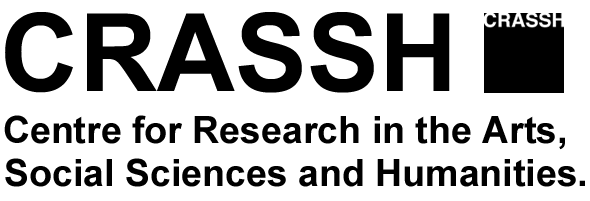 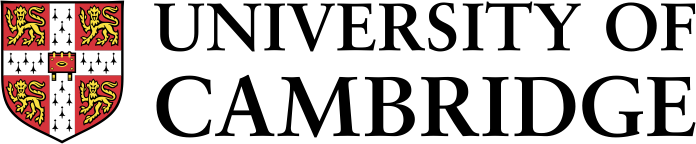 REPORT 2019-20
Research NetworksDeadline: Thursday 30 April 2020 by 4.00pm for re-applying networks.(Final reports for networks that will not continue should be submitted by 15th June 2020)Please upload the completed form with your application online as one document or sent the report to: Esther Lamb, CRASSH, Alison Richard Building, 7 West Road, Cambridge CB3 9DT or by email to networks@crassh.cam.ac.ukDetails1. Name of Network:2. Organizers Group/Network:   (Please list, Name, Current post, Department or Institution at Cambridge and email address)3. Faculty Advisors:    (Name, Current post, Institution at Cambridge)4. Groups who are coming to the end of their funded period can re-apply for an extension (usually one year), apply for funding online (http://www.crassh.cam.ac.uk/programmes/apply-for-funding)_________________________________________________________________________Report(Activities and how CRASSH funding has contributed to your research, up to 1000 words and any further comments about the administration that help up to improve future planning)Overtype hereOvertype hereOvertype hereOvertype here